Publicado en Madrid el 08/09/2021 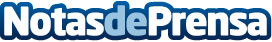 Together Price para compartir suscripciones digitales, ya disponible en AndroidLa plataforma cuenta ya con un millón de usuarios registrados y espera multiplicar esta cifra con el lanzamiento de la appDatos de contacto:Together Price917188509Nota de prensa publicada en: https://www.notasdeprensa.es/together-price-para-compartir-suscripciones Categorias: Finanzas Entretenimiento Emprendedores E-Commerce Dispositivos móviles http://www.notasdeprensa.es